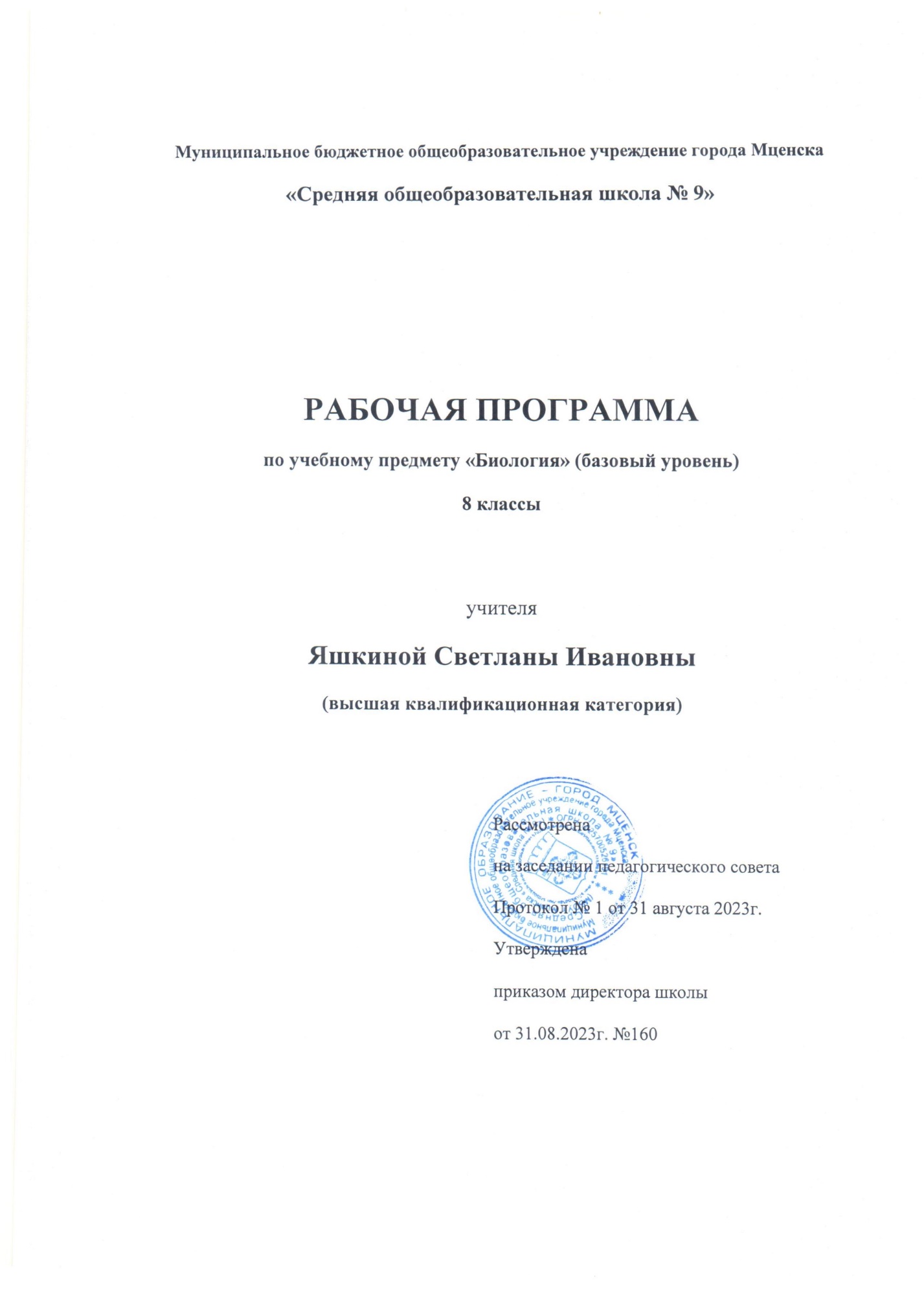 АННОТАЦИЯ К РАБОЧЕЙ ПРОГРАММЕ ПО БИОЛОГИИ 8 КЛАССПрограмма составлена на основании:Закона РФ «Об образовании» 273– ФЗ от 29.12.2012;Федерального компонента государственного образовательного стандарта основного общего образования, утвержденного приказом МОиН РФ № 1897 от 17.12.2010.Приказа МОиН РФ «Об утверждении Федерального базисного плана и примерных учебных планов для образовательных учреждений РФ, реализующих программы общего образования».Примерной основной образовательной программы основного общего образования, одобренной решением федерального учебно-методического объединения по общему образованию (протокол от 8 апреля 2015г. № 1/15).Примерных рабочих программ Сивоглазова В. И. Биология. Предметная линия учебников В. И. Сивоглазова. 5—9 классы : учеб. пособие для общеобразоват. организаций / В. И. Сивоглазов. — 2-е изд. — М. : Просвещение, 2021 г.Федерального перечня учебников, рекомендованных (допущенных) Министерством образования к использованию в образовательных учреждениях, реализующих образовательные программы общего образования на 2022-2023 учебный год.Рабочая программа ориентирована на использование учебника:Биология. 8 класс: учеб. Для общеобразовательных учреждений / Сивоглазов В. И., Каменский А.А., Сарычева Н. Ю.– М.: Просвещение, 2022. Учебник соответствует Федеральному государственному образовательному стандарту. Рекомендован Министерством образования и науки Российской Федерации.Рабочая программа рассчитана на 68 учебных часов. При этом в ней предусмотрен резерв свободного учебного времени в объеме 2 учебных часов.Учебно-методический комплексРабочая программа ориентирована на использование учебно-методического комплекта (далее УМК) В.И. Сивоглазова. Биология (5 – 9 класс):Учебник: «Биология. 8 класс: учеб. для общеобразоват. организаций/ В.И. Сивоглазов, А.А. Каменский, Н.Ю. Сарычева. - рекомендован Министерством образования и науки РФ / М.: Просвещение, 2022 г.-240с.: ил.;Рабочая тетрадь: Биология. 8 класс. Рабочая тетрадь. В.И. Сивоглазов - рекомендовано Министерством образования и науки РФ / М.: Просвещение, 2022 г.Тематическое планированиеЦели обучения:освоение знаний о человеке как биосоциальном существе, его строении, особенностях жизнедеятельности;овладение умениями применять биологические знания для объяснения процессов жизнедеятельности собственного организма; использовать информацию о факторах здоровья и риска; работать с биологическими приборами, инструментами, справочниками; проводить наблюдение за состоянием собственного организма и биологические эксперименты;развитие познавательных интересов, интеллектуальных и творческих способностей в процессе работы с различными источниками информации;воспитание позитивного ценностного отношения к собственному здоровью и здоровью окружающих людей;использование приобретенных знаний и умений в повседневной жизни для оказания первой медицинской помощи себе и окружающим; норм здорового образа жизни, профилактики заболеваний, травматизма, стрессов, вредных привычек, ВИЧ-инфекций.Задачи обучения:Формирование целостной научной картины мира;Понимание возрастающей роли естественных наук и научных исследований в современном мире;Овладение научным подходом к решению различных задач;Овладение умениями формулировать гипотезы, конструировать, проводить эксперименты, оценивать полученные результаты.В процессе изучения курса биологии в 8 классе учащиеся должны усвоить сведения по анатомии, физиологии, гигиене человека, общей психологии. В результате обучения у них должно сформироваться научное представление о биосоциальной сущности человека, об особенностях строения его организма как сложной биосистемы. Большое внимание уделяется формированию жизненных умений и навыков, организации здорового образа жизни.В основе данного курса лежит системно-деятельностный подход, он предполагает проведение наблюдений, демонстраций, лабораторных и практических работ, экскурсий.Пояснительная запискаПрограмма составлена на основании:Закона РФ «Об образовании» 273– ФЗ от 29.12.2012;Федерального компонента государственного образовательного стандарта основного общего образования, утвержденного приказом МОиН РФ № 1897 от 17.12.2010.Приказа МОиН РФ «Об утверждении Федерального базисного плана и примерных учебных планов для образовательных учреждений РФ, реализующих программы общего образования».Примерной основной образовательной программы основного общего образования, одобренной решением федерального учебно- методического объединения по общему образованию (протокол от 8 апреля 2015г. № 1/15).Примерных рабочих программ Сивоглазова В. И. Биология. Предметная линия учебников В. И. Сивоглазова. 5—9 классы : учеб. пособие для общеобразоват. организаций / В. И. Сивоглазов. — 2-е изд. — М. : Просвещение, 2020 г.Федерального перечня учебников, рекомендованных (допущенных) Министерством образования к использованию в образовательных учреждениях, реализующих образовательные программы общего образования на 2022-2023 учебный год.Рабочая программа ориентирована на использование учебника:Биология. 8 класс: учеб. Для общеобразовательных учреждений / Сивоглазов В. И., Каменский А.А., Сарычева Н. Ю.– М.: Просвещение, 2022. Учебник соответствует Федеральному государственному образовательному стандарту. Рекомендован Министерством образования и науки Российской Федерации.Общая характеристика учебного курсаБиология входит в число естественных наук, изучающих природу, а также пути познания человеком природы. Значение биологических знаний для современного человека трудно переоценить. Помимо мировоззренческого значения, адекватные представления о живой природе лежат в основе природоохранных мероприятий, мероприятий по поддержанию здоровья человека, его безопасности и производственной деятельности в любой отрасли хозяйства. В соответствии с ФГОС базовое биологическое образование в основной школе должно обеспечить учащимся высокую биологическую, экологическую и природоохранную грамотность, компетентность в решении широкого круга вопросов, связанных с живой природой. Курс продолжает изучение естественнонаучных дисциплин, начатое в начальной школе, одновременно являясь пропедевтической основой для изучения естественных наук в старшей школе.Цели обучения:освоение знаний о человеке как биосоциальном существе, его строении, особенностях жизнедеятельности;овладение умениями применять биологические знания для объяснения процессов жизнедеятельности собственного организма; использовать информацию о факторах здоровья и риска; работать с биологическими приборами, инструментами, справочниками; проводить наблюдение за состоянием собственного организма и биологические эксперименты;развитие познавательных интересов, интеллектуальных и творческих способностей в процессе работы с различными источниками информации;воспитание позитивного ценностного отношения к собственному здоровью и здоровью окружающих людей;использование приобретенных знаний и умений в повседневной жизни для оказания первой медицинской помощи себе и окружающим; норм здорового образа жизни, профилактики заболеваний, травматизма, стрессов, вредных привычек, ВИЧ-инфекций.Задачи обучения:Формирование целостной научной картины мира;Понимание возрастающей роли естественных наук и научных исследований в современном мире;Овладение научным подходом к решению различных задач;Овладение умениями формулировать гипотезы, конструировать, проводить эксперименты, оценивать полученные результаты.В процессе изучения курса биологии в 9 классе учащиеся должны усвоить сведения по анатомии, физиологии, гигиене человека, общей психологии. В результате обучения у них должно сформироваться научное представление о биосоциальной сущности человека, об особенностях строения его организма как сложной биосистемы. Большое внимание уделяется формированию жизненных умений и навыков, организации здорового образа жизни.В основе данного курса лежит системно-деятельностный подход, он предполагает проведение наблюдений, демонстраций, лабораторных и практических работ, экскурсий.ПЛАНИРУЕМЫЕ РЕЗУЛЬТАТЫ ОБУЧЕНИЯ.В результате освоения курса биологии 9 класса учащиеся должны овладеть следующими знаниями, умениями и навыками.Личностным результатом изучения предмета является формирование следующих умений и качеств:- знание основных принципов и правил отношения к живой природе, основ здорового образа жизни и здоровье-сберегающих технологий;- сформированность познавательных интересов и мотивов, направленных на изучение живой природы; интеллектуальных умений (доказывать, строить рассуждения, анализировать, сравнивать, делать выводы и др.); эстетического отношения к живым объектам.- воспитание у учащихся чувства гордости за российскую биологическую науку;- соблюдать правила поведения в природе; -понимание основных факторов, определяющих взаимоотношения человека и природы;- понимание учащимися ценности здорового и безопасного образа жизни;- признание учащимися ценности жизни во всех её проявлениях и необходимости ответственного, бережного отношения к окружающей среде;- готовность и способность учащихся принимать ценности семейной жизни;- понимание значения обучения для повседневной жизни и осознанного выбора профессии;- проведение учащимися работы над ошибками для внесения корректив в усваиваемые знания;- признание права каждого на собственное мнение;- эмоционально-положительное отношение к сверстникам;- готовность учащихся к самостоятельным поступкам и действиям на благо природы;- умение отстаивать свою точку зрения; -критичное отношение к своим поступкам, осознание ответственности за их последствия;- умение слушать и слышать другое мнение, вести дискуссию, оперировать фактами как доказательства, так и для опровержения существующего мненияМетапредметным результатом изучения курса является формирование универсальных учебных действий (УУД)Регулятивные УУД:Самостоятельно обнаруживать и формировать учебную проблему, определять УД;Выдвигать версии решения проблемы, осознавать (и интерпретировать в случае необходимости) конечный результат, выбирать средства достижения цели из предложенных, а также искать их самостоятельно;Составлять (индивидуально или в группе) план решения проблемы (выполнения проекта);Работая по плану, сверять свои действия с целью и, при необходимости, исправлять ошибки самостоятельно (в том числе и корректировать план);В диалоге с учителем совершенствовать самостоятельно выбранные критерии оценки.Познавательные УУД:Анализировать, сравнивать, классифицировать факты и явления;Выявлять причины и следствия простых явлений;Осуществлять сравнение и классификацию, самостоятельно выбирая критерий для указанных логических операций;Строить логическое рассуждение, включающее установление причинно-следственных связей;Создавать схематические модели с выделением существенных характеристик объекта;Составлять тезисы, различные виды планов (простых, сложных и т.п.)Преобразовывать информацию из одного вида в другой (таблицу в текст);Определять возможные источники необходимых сведений, производить поиск информации, анализировать и оценивать ее достоверность.Коммуникативные УУД:Самостоятельно организовывать учебное взаимодействие в группе (определять общие цели, договариваться друг с другом);В дискуссии уметь выдвинуть аргументы и контраргументы;Учиться критично относиться к своему мнению, с достоинством признавать ошибочность своего мнения и корректировать его;Понимая позицию другого, различать в его речи мнение, доказательства, факты (гипотезы, аксиомы, теории);Уметь взглянуть на ситуацию с иной позиции и договариваться с людьми иных позиций.Предметным результатом изучения курса являетсяВ познавательной (интеллектуальной) сфере:выделение существенных признаков биологических объектов и процессов;приведение доказательств родства человека с млекопитающими животными; взаимосвязи человека и окружающей среды; зависимости здоровья человека от состояния окружающей среды; необходимости защиты окружающей среды; соблюдения мер профилактики заболеваний, вызываемых растениями, животными, бактериями, грибами и вирусами, травматизма, стрессов, ВИЧ-инфекции, вредных привычек, нарушения осанки, зрения, слуха, инфекционных и простудных заболеваний;классификация — определение принадлежности биологических объектов к определенной систематической группе;объяснение роли биологии в практической деятельности людей; места и роли человека в природе; родства, общности происхождения и эволюции растений и животных; роли различных организмов в жизни человека; значения биологического разнообразия для сохранения биосферы; механизмов наследственности и изменчивости, проявления наследственных заболеваний у человека, видообразования и приспособленности;различение на таблицах частей и органоидов клетки, органов и систем органов человека; на живых объектах и таблицах органов цветкового растения, органов и систем органов животных, растений разных отделов, животных отдельных типов и классов; наиболее распространенных растений и домашних животных; съедобных и ядовитых грибов; опасных для человека растений и животных;сравнение биологических объектов и процессов, умение делать выводы и умозаключения на основе сравнения;выявление изменчивости организмов; приспособлений организмов к среде обитания; типов взаимодействия разных видов в экосистеме; взаимосвязей между особенностями строения клеток, тканей, органов, систем органов и их функциями;овладение методами биологической науки: наблюдение и описание биологических объектов и процессов; постановка биологических экспериментов и объяснение их результатов.В ценностно-ориентационной сфере:знание основных правил поведения в природе и основ здорового образа жизни;анализ и оценка последствий деятельности человека в природе, влияния факторов риска на здоровье человека.В сфере трудовой деятельности:знание и соблюдение правил работы в кабинете биологии;соблюдение правил работы с биологическими приборами и инструментами;В сфере физической деятельности: освоение приемов оказания первой помощи при отравлении ядовитыми грибами, растениями, укусах животных, простудных заболеваниях, ожогах, обморожениях, травмах, спасении утопающего; рациональной организации труда и отдыха, проведения наблюдений за состоянием собственного организма.В эстетической сфере: овладение умением оценивать с эстетической точки зрения объекты живой природы.Обучающийся научится:выделять существенные признаки биологических объектов (животных клеток и тканей, органов и систем органов человека) и процессов жизнедеятельности, характерных для организма человека;аргументировать, приводить доказательства взаимосвязи человека и окружающей среды, родства человека с животными;аргументировать, приводить доказательства отличий человека от животных;аргументировать, приводить доказательства необходимости соблюдения мер профилактики заболеваний, травматизма, стрессов, вредных привычек, нарушения осанки, зрения, слуха, инфекционных и простудных заболеваний;объяснять эволюцию вида Человек разумный на примерах сопоставления биологических объектов и других материальных артефактов;выявлять примеры и пояснять проявление наследственных заболеваний у человека, сущность процессов наследственности и изменчивости, присущей человеку;различать по внешнему виду, схемам и описаниям реальные биологические объекты (клетки, ткани органы, системы органов) или их изображения, выявлять отличительные признаки биологических объектов;сравнивать биологические объекты (клетки, ткани, органы, системы органов), процессы жизнедеятельности (питание, дыхание, обмен веществ, выделение и др.); делать выводы и умозаключения на основе сравнения;устанавливать взаимосвязи между особенностями строения и функциями клеток и тканей, органов и систем органов;использовать методы биологической науки: наблюдать и описывать биологические объекты и процессы; проводить исследования с организмом человека и объяснять их результаты;знать и аргументировать основные принципы здорового образа жизни, рациональной организации труда и отдыха;анализировать и оценивать влияние факторов риска на здоровье человека;описывать и использовать приемы оказания первой помощи;знать и соблюдать правила работы в кабинете биологии.Обучающийся получит возможность научиться:объяснять необходимость применения тех или иных приемов при оказании первой доврачебной помощи при отравлениях, ожогах, обморожениях, травмах, спасении утопающего, кровотечениях;находить информацию о строении и жизнедеятельности человека в научно-популярной литературе, биологических словарях, справочниках, Интернет-ресурсе, анализировать и оценивать ее, переводить из одной формы в другую;ориентироваться в системе моральных норм и ценностей по отношению к собственному здоровью и здоровью других людей;находить в учебной, научно-популярной литературе, Интернет-ресурсах информацию об организме человека, оформлять ее в виде устных сообщений и докладов;анализировать и оценивать целевые и смысловые установки в своих действиях и поступках по отношению к здоровью своему и окружающих; последствия влияния факторов риска на здоровье человека.создавать собственные письменные и устные сообщения об организме человека и его жизнедеятельности на основе нескольких источников информации, сопровождать выступление презентацией, учитывая особенности аудитории сверстников;работать в группе сверстников при решении познавательных задач, связанных с особенностями строения и жизнедеятельности организма человека, планировать совместную деятельность, учитывать мнение окружающих и адекватно оценивать собственный вклад в деятельность группы.СОДЕРЖАНИЕ УЧЕБНОГО КУРСА8 класс (68 часов, 2 часа в неделю)Раздел 1. Место человека в системе органического мира (6ч.)Науки о человеке (медицина, анатомия, физиология, психология, гигиена). Методы изучения организма человека. Значение знаний о человеке. Сходство человека с животными: общие черты. Рудименты. Атавизмы. Особенности строения и поведения, свойственные только человеку. Биосоциальная сущность человека. Основные этапы эволюции человека. Расы человека и их формирование. Характеристика основных рас человека. Организм человека – биосистема. Уровни организации организма: молекула, клетка, ткань, орган, система органов. Структура тела человека. Внутренние органы. Ткани организма человека: эпителиальная, соединительная, мышечная, нервная. Особенности строения и функционирования тканей. Лабораторная работа «Выявление особенностей строения клеток разных тканей». (ТР)Раздел 2. Физиологические системы органов человека (58ч.)Регуляторные системы: нервная и эндокринная (8ч.).Регуляция функций организма, способы регуляции. Гуморальная регуляция. Нервная регуляция. Гормоны. Нервные импульсы. Единство гуморальной и нервной регуляций в организме. Строение нервной системы и ее функции. Центральная и периферическая нервная система. Соматическая и вегетативная нервная система. Рефлекторный принцип работы нервной системы. Рефлекс. Рефлекторная дуга. Спинной мозг, его строение и выполняемые функции. Вегетативная нервная система, ее строение. Симпатический и парасимпатический отделы вегетативной нервной системы. Головной мозг. Отделы головного мозга (продолговатый, задний, средний, промежуточный, передний (конечный), их строение и выполняемые функции.Лабораторная работа №1 «Изучение строения головного мозга».(ТР)Виды нарушений в работе нервной системы. Врожденные и приобретенные заболевания. Причины нарушений в работе нервной системы. Железы внутренней секреции: щитовидная железа, надпочечники, гипофиз. Особенности функционирования желез внутренней секреции. Железы смешанной секреции: поджелудочная железа, половые железы. Роль гипофиза и гипоталамуса в гуморальной регуляции. Причины нарушения работы эндокринной системы. Заболевания, связанные с нарушением работы эндокринной системы.Сенсорные системы (7ч.)Сенсорные системы, или анализаторы. Понятие об органах чувств и рецепторах. Расположение, строение и функции анализаторов. Значение зрения в жизни человека. Строение органов зрения. Строение глазного яблока. Вспомогательный аппарат.Лабораторная работа №2 «Изучение строения и работы органа зрения».(ТР)Восприятие зрительной информации. Нарушения в работе органов зрения и их предупреждение. Значение слуха в жизни человека. Строение органа слуха: наружное, среднее, внутреннее ухо. Функции отделов органа слуха. Работа органа слуха. Слуховой анализатор. Вестибулярный аппарат: расположение, строение и функции. Нарушения работы органа равновесия. Нарушения работы органов слуха. Шум как фактор, вредно влияющий на слух. Значение кожно-мышечной чувствительности, обоняния и вкуса в жизни человека. Мышечное чувство. Кожная чувствительность. Боль. Обоняние. Орган вкуса.Опорно-двигательная система (5ч.)Значение опорно-двигательной системы. Общая характеристика и функции скелета. Отделы скелета: осевой скелет, скелет черепа, скелет конечностей. Кости, составляющие отделы скелета.Лабораторная работа №3 «Выявление особенностей строения позвонков».(ТР)Состав и строение костей. Виды костей: трубчатые, плоские, губчатые. Строение бедренной кости. Соединения костей: подвижные (сустав), полуподвижные, неподвижные. Строение сустава. Строение и работа скелетной мышцы. Нервная регуляция работы мышц. Основные группы скелетных мышц. Нарушения опорно-двигательной системы. Травмы. Оказание первой помощи при повреждении опорно-двигательной системы. Значение физических упражнений для формирования опорно-двигательной системы.Лабораторная работа№4 «Выявление плоскостопия и нарушений осанки» (выполняется дома).Внутренняя среда организма (4ч.)Внутренняя среда организма: кровь, лимфа, тканевая жидкость. Гомеостаз. Состав крови и ее функции. Состав плазмы крови. Форменные элементы крови: эритроциты, лейкоциты, моноциты, лимфоциты, тромбоциты. Иммунитет и органы иммунной системы.Лабораторная работа №5 «Сравнение микроскопического строения крови человека и лягушки».(ТР)Иммунитет. Виды иммунитета. Вакцинация, лечебная сыворотка. Нарушения иммунитета. СПИД. Аллергия. Свертывание крови. Группы крови. Резус-фактор. Переливание крови. Донор. Реципиент.Сердечно-сосудистая и лимфатическая системы (4ч.)Строение и работа сердца. Автоматия сердца. Сердечный цикл. Регуляция работы сердца. Кровеносные сосуды. Движение крови по сосудам. Большой круг кровообращения. Малый круг кровообращения. Давление крови. Пульс. Регуляция кровообращения. Лимфатическая система.Лабораторная работа №5 «Подсчет пульса до и после дозированной нагрузки»,(ТР)Лабораторная работа №6 «Измерение кровеносного давления с помощью автоматического прибора».(ТР)Сердечно-сосудистые заболевания. Первая помощь при кровотечениях.Дыхательная система (3ч.)Значение дыхания. Дыхательная система человека. Органы дыхания и их функции. Строение легких. Голосовой аппарат. Газообмен. Дыхательные движения: вдох и выдох. Механизм дыхания. Жизненная емкость легких. Регуляция дыхания.Лабораторная работа №7 «Измерение обхват грудной клетки в состоянии вдоха и выдоха».(ТР)Защитные реакции органов дыхания. Заболевания органов дыхания. Травмы дыхательной системы. Первая помощь при нарушении дыхания и остановке сердца. Гигиена дыхания.Пищеварительная система (5ч.)Состав пищи. Питание и пищеварение. Органы пищеварительной системы. Пищеварительные железы. Строение ротовой полости. Строение и значение зубов. Смена зубов. Язык. Слюнные железы. Слюна.Лабораторная работа №8 «Изучение внешнего строения зубов».(ТР)Строение желудка. Желудочный сок. Пищеварение в желудке. Тонкий кишечник. Поджелудочная железа. Печень. Всасывание питательных веществ в кровь. Толстый кишечник. Аппендикс. Регуляция пищеварения. Работы И.П. Павлова по изучению процессов пищеварения. Гигиена питания. Заболевания органов пищеварительной системы.Обмен веществ (5ч.)Обмен веществ – общее свойство всех живых организмов. Затраты энергии в организме. Нормы и режим питания. Калорийность пищи. Белки: полноценные, неполноценные. Значение белков в организме человека. Углеводы – главный источник энергии в организме. Жиры, их значение. Обмен воды. Значение воды в организме человека. Обмен минеральных солей. Значение минеральных веществ в организме человека. Роль витаминов в организме человека. Классификация витаминов. Гипервитаминоз, гиповитаминоз, авитаминоз. Источники витаминов. Сохранение витаминов в пище. Регуляция обмена веществ. Основной обмен. Нарушения обмена веществ.Покровы тела (2ч.)Наружные покровы тела. Строение и функции кожи. Железы кожи (потовые, сальные). Производные кожи (волосы, ногти). Кожа – орган теплоотдачи. Уход за кожей. Гигиена одежды и обуви. Причины повреждения кожных покровов. Оказание первой помощи при перегревах, ожогах, обморожении. Закаливание. Заболевания кожи.Мочевыделительная система (2ч.)Выделение и его значение. Строение мочевыделительной системы. Органы мочевыделения. Почки: внешнее и внутреннее строение. Мочевой пузырь. Строение нефрона. Образование мочи. Регуляция работы почек. Заболевания органов выделения. Репродуктивная система.Репродуктивая система. Индивидуальное развитие организма человека (4ч.)Половая система человека (женская и мужская). Половые клетки. Оплодотворение. Беременность. Менструация. Индивидуальное развитие организма человека (эмбриональный и постэмбриональный периоды). Эмбриональный период. Зародыш. Плод. Роды. Постэмбриональный период. Закономерности роста и развития ребенка. Половое созревание. Наследование пола и других признаков у человека. Ген – единица наследственности. Наследственные болезни, их причины. Врожденные заболевания у человека, их причины. Инфекции, передающиеся половым путем. Забота о репродуктивном здоровье. Контрацепция. Предупреждение нежелательной беременности. Профилактика и предупреждение наследственных и врожденных заболеваний. Значение медико-генетического консультирования для предупреждения наследственных заболеваний человека.Поведение и психика человека (9ч.)Учение о высшей нервной деятельности (ВНД). Исследования И.М. Сеченова, И.П. Павлова. Рефлекс – основная форма деятельности нервной системы. Высшая нервная деятельность – совокупность безусловных и условных рефлексов. Классификация безусловных рефлексов. Инстинкты. Условные рефлексы. Образование условных рефлексов. Механизм выработки условного рефлекса. Торможение условных рефлексов. Внешнее (безусловное) торможение и внутреннее (условное) торможение. Суточный ритм. Бодрствование и сон. Значение сна. Медленный сон. Быстрый сон. Сновидения. Нарушения сна и их предупреждение. Сигнальные системы. Первая сигнальная система. Вторая сигнальная система. Речевые условные рефлексы. Мышление. Виды мышления. Значение памяти. Виды памяти. Механизм запоминания. Обучение. Навыки. Эмоции. Многообразие эмоций. Виды эмоций. Состояние аффекта. Страсть. Темперамент. Виды темперамента. Характер личности и факторы, влияющие на него. Деятельность – осознанная активность человека. Цель и мотив деятельности. Потребности (биологические, социальные, духовные). Познание как вид деятельности человека. Одаренность.Раздел 3. Человек и его здоровье (3ч.)Здоровье человека. Здоровый образ жизни. Факторы, укрепляющие здоровье. Основные формы труда. Рациональная организация труда и отдыха. Взаимосвязь человека и окружающей среды. Воздействие окружающей среды на организм человека (факторы неживой природы, антропогенные, биотические, социальные факторы).Резерв (1ч.).Тематическое планированиеПРИМЕЧАНИЕ: Содержание учебного материала по биологии, темп обучения, как правило, оказываются непосильными для многих учащихся с задержкой психического развития. Они не могут выделить существенные признаки, характеризующие объекты и явления, с большим трудом связывают взаимообратные понятия и явления, не объединяют их в пары, воспринимая их обособленно. Учащиеся не могут полно и самостоятельно использовать полученные на уроках биологии знания в практической деятельности. К наиболее часто встречающимся нарушениям относят слабость обобщения, выделения признаков сходства и различия, трудности в выделении специальных признаков наблюдаемого объекта.При планировании учебного процесса по биологии для таких детей определяются базовые элементы содержания учебного материала и способы контроля знаний, регулируется темп обучения. Планируемые результаты обучения, отнесенные к блоку «обучающийся научится», должны быть освоены обучающимися с ЗПР. Планируемые результаты блока «Обучающийся получит возможность научиться», обозначенные в программах курсивом, не предназначены для детей с задержкой психического развития.Контролирующие задания для учащихся с ЗПР не содержат большой текстовый формат; задания имеют предлагаемые ответы воспроизводящего (репродуктивного) характера (часть А с выбором одного верного ответа из 3-4 предлагаемых вариантов).Особое внимание обращается на формирование знаний и умений, необходимых в практической деятельности. При организации занятий обращается внимание на индивидуальные возможности детей – задание лежит в зоне умеренной трудности, но является доступным, так как на первых этапах коррекционной работы ученику обеспечивается субъективное переживание успеха на фоне определенной затраты усилий. В дальнейшем трудность задания увеличивается пропорционально возрастающим возможностям ученика.Требования к тестам по биологии для учащихся с ОВЗ:каждый пункт теста содержит не более трех вариантов ответа, так как учащиеся не способны сопоставлять и удерживать в памяти большой объем информации;вопросы теста предусматривают знание фактического материала темы и умение сравнивать, логически мыслить на несложном уровне;в основном предусматривается один ответ на предъявленные варианты, редко – несколько ответов;тесты применяются на обобщающих уроках по отдельным изученным темам, могут использоваться при подготовке учащихся к урокам.Ведущими методами работы в области биологии являются методы естественных наук: наблюдение в природе, наблюдения в классе, экскурсии, опыты, практические работы, развивающие у детей с ЗПР навыки наблюдения и описания объектов и сравнения их признаков. Для детей с ЗПР особенно важно любую информацию подкреплять наглядной демонстрацией. Однако в условиях классных занятий не всегда возможно непосредственно наблюдать, видеть предметы и явления в естественном состоянии. В этом случае необходимые представления и понятия формируются с помощью наглядных средств обучения, в которые входят таблицы и картины, натуральные объекты, раздаточный материал, кинофильмы и кинофрагменты.Таблицы полезны не только для усвоения какой-либо информации, но и для приобретения навыков анализа цифрового материала или условных соотношений. С помощью таблиц мы можем научить учащихся с задержкой психического развития выявлять те или иные закономерности, разбираться в них, находить главное, выделять это главное из целого ряда фактов. Таблицы, используемые для учащихся с ЗПР, должны быть легко обозримыми, простыми и наглядными, не перегруженными излишними деталями. Использование таблиц может помочь развивать навыки описания биологического объекта, сравнения объектов и их функций. Для учащихся с задержкой психического развития таблицы даются с частичным заполнением граф.Использование ЭОР в процессе обучения биологии возможно не только при реализации инновационных педагогических технологий и переходе к новым моделям обучения, но и в рамках традиционного обучения, а именно – при подготовке учителя к уроку; работы учителя на уроке; самостоятельной работы учащихся на уроке.К электронным образовательным ресурсам, можно отнести электронные приложения к учебникам, интерактивные продукты, выпускаемые на CD, а также образовательные ресурсы сети Интернет.В обучении используются федеральные порталы, содержащие электронные образовательные ресурсы, отвечающие всем требованиям современного процесса образования:Федеральный центр информационно-образовательных ресурсов (ФЦИОР) – http://fcior.edu.ru. Содержит коллекцию электронных образовательных ресурсов нового поколения.Единая коллекция цифровых образовательных ресурсов (ЕК ЦОР) – http://school-collection.edu.ru. Содержит разнообразные учебные материалы в электронной форме – документы, презентации, электронные таблицы, видеофрагменты, анимационные ролики и др.Кроме того, в образовательном процессе можно использовать электронные образовательные издания (ЭОИ) интерактивного характера и мультимедийные приложения к УМК.К интерактивным ЭОИ относятся:интерактивные плакаты, виртуальные лабораторные работы, практикумы, интерактивные творческие задания;электронные наглядные пособия.№ п/пНаименование разделов и темВсего часовКоличество контрольных, лабораторных и проверочных работ, в том числе:Количество контрольных, лабораторных и проверочных работ, в том числе:№ п/пНаименование разделов и темВсего часовлабораторно-практические работыпроверочные, работы1Раздел 1. Место человека в системе органического мира.612Раздел 2. Физиологические системы органов человека.5888 проверочных работ,3Раздел 3. Человек и его здоровье.31 (итоговая КР за курс 8 класса)4Резерв1ИТОГО6899№ п/пНаименование разделов и темВсего часовКоличество контрольных, лабораторных и проверочных работ, в том числе:Количество контрольных, лабораторных и проверочных работ, в том числе:№ п/пНаименование разделов и темВсего часовлабораторно-практические работыконтрольные, проверочные, работы1Раздел 1. Место человека в системе органического мира.612Раздел 2. Физиологические системы органов человека.5888 проверочных работ,3Раздел 3. Человек и его здоровье.31 (итоговая КР за курс 8 класса)4Резерв1ИТОГО6899